Приложение 15Фото 26.    Н.Н. Кононенко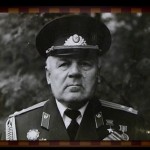 